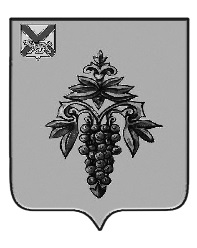 ДУМА ЧУГУЕВСКОГО МУНИЦИПАЛЬНОГО ОКРУГА Р  Е  Ш  Е  Н  И  ЕО Положении о сохранении, использовании, популяризации объектов культурного наследия (памятников истории и культуры), находящихся в собственности Чугуевского муниципального округа, охране объектов культурного наследия местного (муниципального) значения, расположенных на территории Чугуевского муниципального округаПринято Думой Чугуевского муниципального округа«26» марта 2021 годаСтатья 1.Утвердить прилагаемое «Положение о сохранении, использовании, популяризации объектов культурного наследия (памятников истории и культуры), находящихся в собственности Чугуевского муниципального округа, охране объектов культурного наследия местного (муниципального) значения, расположенных на территории Чугуевского муниципального округа».Статья 2. Признать утратившими силу:- решение Думы Чугуевского муниципального района от 12 декабря 2014 года № 526-НПА   «Положение о сохранении, использовании и популяризации объектов культурного наследия (памятников истории и культуры), находящихся в собственности Чугуевского муниципального района, охране объектов культурного наследия (памятников истории и культуры) местного (муниципального) значения, расположенных на территории Чугуевского муниципального района;- решение муниципального комитета Шумненского сельского поселения от 08 декабря 2005 года № 32 «Об охране и сохранении объектов культурного наследия (памятников истории и культуры) местного значения расположенных в границах Шумненского сельского поселения».Статья 3.Настоящее решение вступает в силу со дня его официального опубликования.«29» марта 2021 г.№ 178 – НПА  УТВЕРЖДЕНОрешением Думы Чугуевского муниципального округаот «29» марта 2021 г. № 178 – НПА ПОЛОЖЕНИЕо сохранении, использовании, популяризации объектов культурного наследия (памятников истории и культуры), находящихся в собственности Чугуевского муниципального округа, охране объектов культурного наследия местного (муниципального) значения, расположенных на территории Чугуевского муниципального округа1. Общие положения1.1. Настоящее Положение направлено на реализацию полномочий Чугуевского муниципального округа в сфере охраны и сохранения объектов культурного наследия (памятников истории и культуры) местного значения.  1.2. Правовое регулирование отношений в сфере охраны и сохранения объектов культурного наследия местного значения осуществляется в соответствии с Федеральным законом от 06 октября 2003 года № 131-ФЗ «Об общих принципах организации местного самоуправления в Российской Федерации», Федеральным законом от 25 июня 2002 года № 73-ФЗ «Об объектах культурного наследия (памятниках истории и культуры) народов Российской Федерации», Законом Приморского края от 30 апреля 2015 года № 612-КЗ «Об охране объектов культурного наследия (памятников истории и культуры) народов Российской Федерации на территории Приморского края», Уставом Чугуевского муниципального округа, настоящим Положением.1.3.  Предметом регулирования настоящего Положения являются:- отношения, возникающие в сфере охраны, использования и сохранения объектов культурного наследия (памятников истории и культуры) народов Российской Федерации местного значения;- порядок финансирования программ и мероприятий по охране и сохранению объектов культурного наследия местного значения.1.4. Историко-культурное наследие Чугуевского муниципального округа составляют духовные и материальные ценности, значимые для сохранения и развития самобытности Чугуевского муниципального округа.1.5. Памятники, составляющие историко-культурное наследие Чугуевского муниципального округа, подразделяются на:- памятники истории; - памятники археологии;- памятники градостроительства и архитектуры; - памятники искусства; - иные памятники, представляющие историческую, научную, художественную и иную культурную ценность.2. Использование объектов культурного наследия (памятников истории и культуры), находящихся в собственности Чугуевского муниципального округа2.1. Объекты культурного наследия, находящиеся в собственности Чугуевского муниципального округа, используются в целях развития народного образования и культуры, патриотического, идейно-нравственного и эстетического воспитания жителей Чугуевского муниципального округа.2.2. Использование объектов культурного наследия, находящихся в собственности Чугуевского муниципального округа, в экспозиционно-выставочных и других культурно-просветительских целях может производиться только в объеме, обеспечивающем сохранность памятников, их территорий и окружающей их градостроительной или природной среды.2.3. Недвижимые объекты культурного наследия, находящиеся в собственности Чугуевского муниципального округа, кроме использования в культурно-просветительских целях, могут быть использованы также в хозяйственных целях, если это не наносит ущерба их историко-художественной ценности.3. Полномочия органов местного самоуправления в отношении объектов культурного наследия, расположенных на территории Чугуевского муниципального округа3.1. К полномочиям Думы Чугуевского муниципального округа в сфере охраны и сохранения объектов культурного наследия местного значения относятся:- принятие целевых программ охраны и сохранения объектов культурного наследия местного значения, выявленных объектов культурного наследия;- принятие в установленном законодательством порядке решений о включении объектов культурного наследия местного значения, расположенных на территории Чугуевского муниципального округа, в единый государственный реестр объектов культурного наследия (памятников истории и культуры) Чугуевского муниципального округа;- установление порядка определения размера арендной платы за пользование объектами культурного наследия, находящимися в собственности Чугуевского муниципального округа;- принятие решений о воссоздании утраченных объектов культурного наследия местного значения по представлению главы Чугуевского муниципального округа за счет выделенных средств в пределах утвержденного бюджета на текущий год.3.2. К полномочиям администрации Чугуевского муниципального округа в сфере сохранения, использования, популяризации и охраны объектов культурного наследия местного значения относятся:1) осуществление в установленном законодательством порядке международных и межрегиональных связей в сфере охраны и сохранения объектов культурного наследия;2) создание комиссии по охране объектов культурного наследия местного значения;3) вынесение на рассмотрение Думы Чугуевского муниципального округа предложений о воссоздании утраченных объектов культурного наследия местного значения;4) обеспечение финансирования мероприятий по сохранению, использованию и популяризации объектов культурного наследия, находящихся в собственности Чугуевского муниципального округа, охране объектов культурного наследия местного значения, расположенных на территории Чугуевского муниципального округа.5) осуществление контроля за соблюдением законодательства в области охраны и использования объектов культурного наследия;6) обеспечение сохранения, использования и популяризации объектов культурного наследия, находящихся в собственности Чугуевского муниципального округа, охраны объектов культурного наследия местного значения, расположенных на территории Чугуевского муниципального округа;7) контроль за состоянием объектов культурного наследия, расположенных на территории Чугуевского муниципального округа, составление актов технического состояния памятников;8) принятие участия в разработке целевых программ сохранения, использования, популяризации и охраны объектов культурного наследия местного и регионального значения, расположенных на территории Чугуевского муниципального округа;9) осуществление учета памятников истории и культуры, расположенных на территории Чугуевского муниципального округа;10) выявление, обследование, составление перечня объектов культурного наследия, расположенных на территории Чугуевского муниципального округа;11) подготовка текстов надписей и обозначений на недвижимом объекте культурного наследия, содержащих информацию о нем;12) мониторинг состояния объектов культурного наследия, расположенных на территории Чугуевского муниципального округа;13) организация издательской деятельности в целях пропаганды культурного наследия;14) подготовка документов для включения объектов в единый государственный реестр, представление на государственную историко-культурную экспертизу;15) ведение учетной документации объектов культурного наследия;16) выполнение функции заказчика и осуществление надзора за проведением ремонтно-реставрационных работ памятников монументального искусства местного значения;17) приостановление строительных, дорожных и других работ в случае возникновения опасности для объектов культурного наследия, расположенных на территории Чугуевского муниципального округа, в процессе проведения этих работ;18) организация физической сохранности объектов культурного наследия, осуществление реставрационных работ в соответствии с требованиями, установленными действующим законодательством;19) выдача письменного разрешения на проектирование, производство ремонтно-восстановительных работ, а также контроль за проведением и приемкой этих работ на объектах культурного наследия, расположенных на территории Чугуевского муниципального округа;20) формирование фонда движимых памятников истории и культуры Чугуевского муниципального округа (рукописи, архивы, кино и фотодокументы, предметы быта, искусства и др.);21) ведение пропаганды культурного наследия Чугуевского муниципального округа;22) иные полномочия в соответствии с действующим законодательством Российской Федерации, Приморского края и муниципальными правовыми актами. 4. Мероприятия по охране и сохранению объектов культурного наследия местного значенияК мероприятиям по охране и сохранению объектов культурного наследия местного значения относятся:- установка информационных надписей и обозначений на объектах культурного наследия местного значения;- мониторинг состояния объектов культурного наследия местного значения;- организация, финансирование и контроль проведения ремонтно-реставрационных работ на объектах культурного наследия местного значения;- организация, финансирование и контроль работ по предотвращению, выявлению и устранению последствий актов вандализма на объектах культурного наследия;- принятие мер по привлечению к ответственности виновных в актах вандализма;- формирование фонда памятников истории и культуры (рукописи, архивы, кино и фотодокументы, предметы быта, искусства и др.);- издательская деятельность в целях пропаганды культурного наследия;- иные мероприятия в соответствии с действующим законодательством Российской Федерации, Приморского края и муниципальными правовыми актами.5. Финансирование обеспечения мероприятий по сохранению, использованию и популяризации объектов культурного наследияФинансирование обеспечения мероприятий по сохранению, использованию, популяризации объектов культурного наследия, находящихся в собственности Чугуевского муниципального округа, охране объектов культурного наследия местного (муниципального) значения, расположенных на территории Чугуевского муниципального округа, осуществляется за счет средств местного бюджета и за счет привлеченных средств от организаций, общественных объединений и фондов.Глава Чугуевского муниципального округаР.Ю. Деменев